E-MAIL SIGNATURE STANDARDDenizen Management[Name][Title][Property or Company]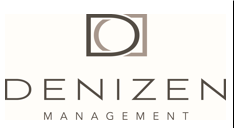 Phone: 000-000-0000	Fax: 000-000-0000 Property Street, City/State/Zip Codeyourname@denizenmanagement.comwww.denizenmanagement.com  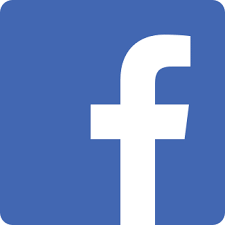 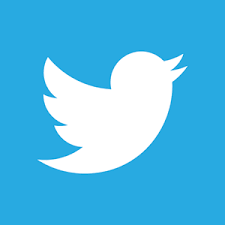 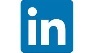 This e-mail transmission contains information that is confidential and may be privileged. It is intended only for the addressee(s) named above. If you receive this e-mail in error, please do not read, copy or disseminate it in any manner.  If you are not the intended recipient, any disclosure, copying, distribution or use of the contents of this information is prohibited. Please reply to the message immediately by informing the sender that the message was misdirected. After replying, please erase it from your computer system. Your assistance in correcting this error is appreciated.Please consider the environment before printing this e-mail[Name][Title][ Property or Company]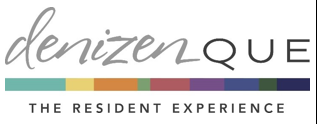 Phone: 000-000-0000		Fax: 000-000-0000 Property Street, City/State/Zip Codeyourname@denizenmanagement.comwww.denizenmanagement.com  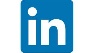 This e-mail transmission contains information that is confidential and may be privileged. It is intended only for the addressee(s) named above. If you receive this e-mail in error, please do not read, copy or disseminate it in any manner.  If you are not the intended recipient, any disclosure, copying, distribution or use of the contents of this information is prohibited. Please reply to the message immediately by informing the sender that the message was misdirected. After replying, please erase it from your computer system. Your assistance in correcting this error is appreciated.Please consider the environment before printing this e-mail